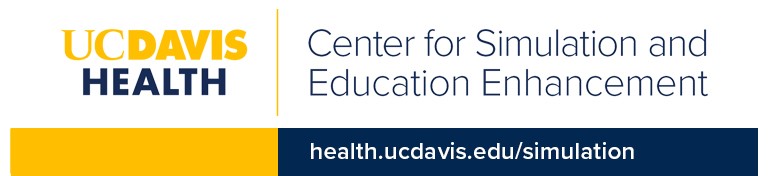 Simulation Support Reservation RequestInstructionsThis form is required to be submitted at least four months prior to the session to initiate and guarantee a confirmation. Requests submitted between 1 and 4 months prior to the session will be scheduled on a space and resources availability. Important Note: Requests for support must be completed 6 weeks in advance. Requests or alterations under 6 weeks require a second level of approval from one of the following:OME Sessions: Dr. Jennifer Plant – cc Assistant Dean Roy RaiSON Sessions: Jennifer J. Edwards – cc Assistant Dean Lisa BadovinacHospital-based groups: Center for Simulation Medical Director- Dr. Ian Julie

Title of Session & Course Listing (if applicable)
Example   - NRS 420, OME Intersessions: Day 3; EM Nursing Skills Day

Contact details for IOR/faculty/facilitator 
Name
Email
Phone/Pager Number
Contact details for course coordinator/curriculum planner
Name
Email
Phone Number


Who is the lead contact for this request?
 

School/Department responsible for course IOR/faculty/facilitator.

Description of learners.  Please select all that apply.
	SON- MEPN students					OME- MD students
	Allied Health Professional				External learner (non-UCDH)
	SON- Nurse						Practitioner students
	GME- Resident					Research participants
	Other							SON- Physician
	Assistant students					Registered Nurses

Total number of learners for this course?

Date and time scheduling
 
Please enter 1st date choice for this session:


	
Please enter 2nd date choice for this session:

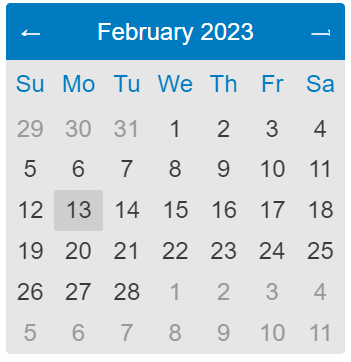 
Preferred start time for the session?
	A.M. (8:00 am - 12:00pm)	P.M. (1:00pm - 5:00pm)	All Day (8:00am - 5:00pm)	No Preference

Estimated training time frame for the training session.Does this session occur over multiple days?	Yes	No

If yes, please explain.
Example - This is over a 3-day period or first and third Monday

Make-up scheduling requests
Will there be a pre-scheduled make-up day?
	Yes
	No
Please enter 1st date choice for this session:


Please enter 2nd date choice for this session:



We will contact you to schedule the make-up scheduling session.
Do you require Human Based clinical examination room(s) for your course?
Example: room BIMH 2200 and CERC 
	Yes
	No
Human Based: Clinical Skills room resources
This section involves room BIMH 2200 & CERC 
How many Human Based clinical skills training rooms are required:

How many learners per examination room?

Preferred delivery/technology format?
	In-person (all participants are on site)
	BLine Checklist
	Hybrid (ex: Zoom and BLine)
	BLine recording
	Distance Learning
	BLine monitoringHuman Based Training: Standardized Patient and/or Model resources Are you using Human Standardized Patients (SP)?(Note: actor or physical examination model)	Yes	NoHow many SPs are needed per training day?Are you requesting Human models for the training event?(Note: actor or physical examination model)	Yes	NoHow many models are required for the training event?Do you require any additional simulation training rooms?	Yes	NoDo you require additional training devices?Example - Ultrasound equipment, VR trainer, Anesthesia machine, EKG machine	Yes	NoIf yes, please list additional training devices below:Please list space preferences that support education goals, please explain why.Example - Moore Hall or CERC to be proximate to didactic sessionIs this activity a required component of curriculum
	Yes	NoTask training and full-body manikin rooms resources 
This section includes CHT 3301, BIMH 3500, BIMH 3510, and In- situ sessionHow many training rooms needed for the training session.How many learners per training room?Do you require task training equipment for your training session?	Yes	No
What types and quantity of task trainers are needed?Link to resources: Simulation training equipmentFull-body manikin resources Do you require a full-body manikin(s)?Example - Adult, child, toddler, neonate, or birthing.	Yes	No
Will the learners engage with the manikin and require a scenario?	Yes = the learners listen to lung sounds, observe vital sings, or the manikin speak	No = will it be a prop and no vital signs required
What type(s) of full-body manikin is needed?Link to resources: Simulation training equipmentDo you require additional training devices?Example - Ultrasound equipment, VR trainer, Anesthesia machine, EKG machine	Yes	No
If yes, please list additional training devices and quantity below:Link to resources: Simulation training equipmentThis completes Part 1 of the request process. The Simulation Center scheduling team will review and assign space, equipment, and staff for your session.  The team will send you the Simulation Support Request Part 2 to obtain greater details to support your session/event.I understand Part 2 is required to be submitted at least 6 weeks prior to the scheduled event and will include completion of all templates upon submission. (ex: SP checklist, scripts, exam flow, scenarios, and/or equipment requirements).
NOTE: Simulation Center Resources	I acknowledge Part 2 components and timelines.

Thank you for completing Simulation Support Reservation Request. You will receive an acknowledgement within 3 business days following submission from your Part 1 request form. If you have not received it in 3 business days, please reach out to Sim Center. Your space assignment will be completed no later than 3 months from the date of the event.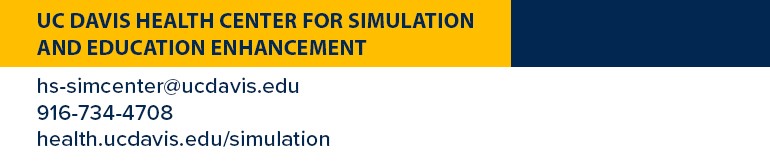 Part 1.61 hour2 hours3 hours4 hours5 hours6 hours7 hoursSelectnumberof hours required for training session1-8 exam rooms8-12 exam rooms> 12 exam roomsSelect number ofclinical skillsexam rooms required for training session1 room2 rooms3 rooms4 or moreSelect number of training spaces required for the training session.